-4-Urinary bladder scanningAnatomy:A hollow muscular and distensible organ, posterior to the symphysispubis.Appearance:If full bladder it will appear anechoic with thin echogenic wall.Patient preparation:Full bladder is required.Probe:curved (2-5) MHz probe is used.Breathing technique:Normal respiration.View :Transverse bladder  (black box)Longitudinal bladder  (measurement the thickness of the bladder wall in the side between the bladder and the uterus –should be not more than 0.5 cm ).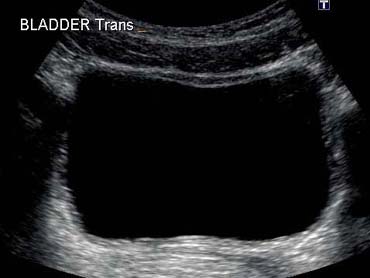 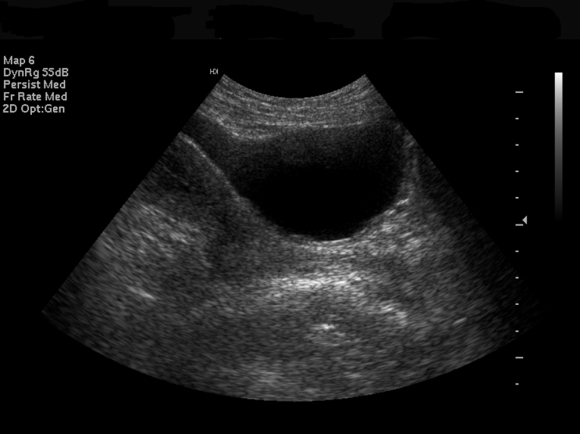 